GRANJA ROMÁN GÓMEZ GÓMEZ-MARINILLA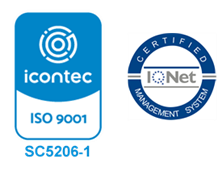 PERIODO:2023-2VALORConsumo agua /vaca   (Lts/día) 190.9Consumo total agua   persona (Lts/día)33.7Consumo agua /cerdo   (Lts/día)11Consumo total agua diaria (Lts)  27.272Consumo diario de energía eléctrica (Kw/día)  151Generación de residuos orgánicos ton/mes18.8Porcentaje de Residuos Aprovechables100%Generación residuos reciclables (Kg/mes)  45.8Generación residuos basura  (Kg/mes) 153.1Eficiencia del STARD (% Remoción DBO5) 89,27%N° Personas recibidas en el periodo2.880Autoridad ambiental competenteCORNAREAdhesión a convenios de producción más limpiaACUERDO DE CRECIMIENTO VERDE Y PRODUCCIÓN MÁS LIMPIA EN EL SECTOR INDUSTRIAL EN EL ORIENTE ANTIOQUEÑON° Afiliaciones a gremios: 2Pork colombiaN° Afiliaciones a gremios: 2AsocebuN° Certificaciones ICA: 10Marinilla: 1.BPG en la Producción de porcinos.2.BPG Producción de leche3.BPG Producción de Ovinos y Caprinos de Carnes.4.Certificado de predio libre de tuberculosis bovina.5.Certificado de predio libre de Brucelosis.6.Registro ICA No. 54400158 al vivero de la granja Román Gómez para la producción de plántulas de aguacate.7.BPA en la Producción de aguacates.8.Granja Avícola Comercial Biosegura9.Certificado  en Carbono Neutro10. Certificado en Declaración de Verificación de Inventario de Gases de Efecto Invernadero  Autorizaciones Sanitarias y de Inocuidad expedidas por el ICA1.Autorización sanitaria y de inocuidad de predios productores de animales destinados al sacrificio para el consumo humano. Especie Porcina.2. Autorización sanitaria y de inocuidad de predios productores de animales destinados al sacrificio para el consumo humano. Especie Bovina.3. Autorización sanitaria y de inocuidad de predios productores de animales destinados al sacrificio para el consumo humano. Especie Ovino-Caprino.N° Certificados socio ambientales: 3Gran Lider Progresa-Categoría BronceISO 9001:2015ISO 14001:2015